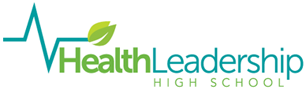 Board Meeting AgendaDecember 18, 2019 5:30 pm
1900 Randolph Rd. SE Albuquerque, New Mexico 87106 Conference Line: (515) 606-5114Opening BusinessCall to OrderRoll CallBoard President: Adriann BarboaBoard Member: Abuko EstradaBoard Member: Teri HoganBoard Member: Dr. Arthur KaufmanBoard Member: Dr. Alex RankinVote to approve AgendaVote to approve minutes from 11-26-19Public CommentAction ItemsBully PolicyChildren’s Internet Protection Act PolicyPer Pupil ExpenditureLegal Services – Contract with InaccoreBARsPayroll & Accounts Payable Payment VouchersFinancial Statement ReportsInformation Graduation Pathway work with PEDExecutive Director – Equity CouncilDirector of Community EngagementDirector of Student SupportDirector of Curriculum, Instruction and AssessmentClosing BusinessAnnouncementsNext Scheduled MeetingAdjournment